Дата  19.01.2021Группа  20-ПСО-1дкДисциплина  Естествознание (физика)Практическое занятие № 4. Решение задач «КПД тепловых двигателей»Цель: научиться применять теоретические знания при решении задач.Краткие теоретические сведенияКак мы знаем, любая тепловая установка характеризуется своим КПД. Для нахождения КПД нам могут пригодиться следующие формулы: – количество теплоты, которое выделяется при сгорании топлива ( – удельная теплота сгорания,  – масса топлива);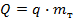 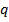 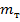  – количество теплоты, которое выделяется при охлаждении или необходимо для нагревания вещества ( – удельная теплоёмкость вещества,  – масса вещества,  – конечная температура вещества,  – начальная температура вещества);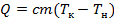 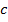 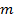 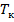 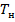  – КПД установки ( – работа, совершённая рабочим телом,  – количество теплоты, полученное от нагревателя);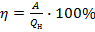 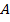 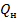 Большинство из величин, встречающихся в формулах, либо даны в условии, либо являются искомыми. Однако удельная теплоёмкость вещества и удельная теплота сгорания берутся из соответствующих таблиц. Напомним единицы измерения этих величин: .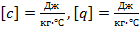 Кроме этих величин в задачах могут встречаться ещё две табличные величины:  – удельная теплота парообразования,  – удельная теплота плавления. Однако на этом уроке они нам не понадобятся, поэтому подробно останавливаться на них не будем.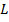 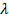 Для удобства составим таблицу с теми значениями табличных величин, которые понадобятся на этом уроке при решении задач.ПРИМЕРЫ РЕШЕНИЯ ЗАДАЧЗадача №1. На спиртовке нагревают воду. Взяли 175 г воды и нагрели от  до . При этом масса спиртовки уменьшилась с 163 г до 157 г. Найти КПД тепловой установки.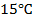 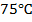 РешениеЗапишем краткое условие задачиПрежде чем решать задачу, необходимо определиться с процессами, которые происходят в данной задаче. Первый процесс – это сгорание топлива. Второй – нагревание воды.Полезное количество теплоты, то есть то тепло, которое пошло непосредственно на нагревание воды, можно вычислить по формуле: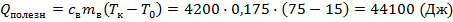 Количество теплоты, выделенное нагревателем, то есть, в данном случае, тепло, выделившееся при сгорании спирта: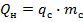 Массу сгоревшего спирта найти легко: это та масса, на которую уменьшилась масса спиртовки, то есть: .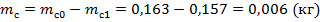 Получаем: .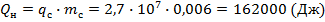 Осталось вычислить КПД установки: .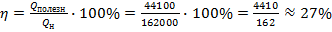 Заметим, что КПД может вычисляться не только в процентах, но и в долях. К примеру, для данной задачи ответ может быть: .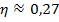 Если анализировать данную задачу, то можно увидеть, что только четвёртая часть (приблизительно) тепла, которое выделяется при сгорании спирта, идёт на нагревание воды. С одной стороны, это кажется достаточно малым значением, но, с другой стороны, для многих тепловых машин такое значение КПД оказывается даже большим.Ответ:.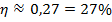 Задача №2. Тепловой двигатель совершил полезную работу  и израсходовал при этом 2 кг бензина. Найти КПД теплового двигателя.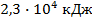 РешениеЗапишем краткое условие задачиКак и в прошлой задаче, воспользуемся следующей формулой: .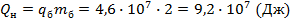 Находим КПД:.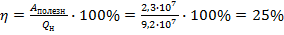 Ответ:.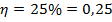 Задача 3. В котле паровой машины температура 160 °С, а температура холодильника 10 °С. Какую максимальную работу может теоретически совершить машина, если в топке, коэффициент полезного действия которой 60 %, сожжён уголь массой  с удельной теплотой сгорания 2,9 • 107 Дж/кг?Р е ш е н и е. Максимальную работу может совершить идеальная тепловая машина, работающая по циклу Карно, КПД которой η = (Т1 - Т2)/Т1, где Т1 и Т2 — абсолютные температуры нагревателя и холодильника. Для любой тепловой машины КПД определяется по формуле η = A/Q1, где А — работа, совершаемая тепловой машиной, Q1 — количество теплоты, полученной машиной от нагревателя. Из условия задачи ясно, что Q1 — это часть количества теплоты, выделившейся при сгорании топлива: Q1 = η1mq.Тогда  откуда А = η1mq(1 - Т2/Т1) = 1,2 • 109 Дж.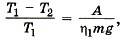 Задача 4. Паровая машина мощностью N = 14,7 кВт потребляет за 1 ч работы топливо массой m = , с удельной теплотой сгорания q = 3,3 • 107 Дж/кг. Температура котла 200 °С, холодильника 58 °С. Определите КПД этой машины и сравните его с КПД идеальной тепловой машины.Р е ш е н и е. КПД тепловой машины равен отношению совершённой механической работы А к затраченному количеству теплоты Qlt выделяющейся при сгорании топлива. Количество теплоты Q1 = mq.Совершённая за это же время работа А = Nt.Таким образом, η = A/Q1 = Nt/qm = 0,198, или η ≈ 20%.Для идеальной тепловой машины  η < ηид.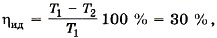 Задача 5. Идеальная тепловая машина с КПД η работает по обратному циклу. Какое максимальное количество теплоты можно забрать от холодильника, совершив механическую работу А?Р е ш е н и е. Поскольку холодильная машина работает по обратному циклу, то для перехода тепла от менее нагретого тела к более нагретому необходимо, чтобы внешние силы совершили положительную работу. Принципиальная схема холодильной машины: от холодильника отбирается количество теплоты Q2, внешними силами совершается работа и нагревателю передаётся количество теплоты Q1. Следовательно,  Q2 = Q1(1 - η), Q1 = A/η.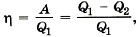 Окончательно Q2 = (A/η)(1 - η).Задачи для самостоятельного решения1. Какой должна быть температура нагревателя, для того чтобы стало возможным достижение значения КПД тепловой машины 80 %, если температура холодильника 27 °С?2. В процессе работы тепловой машины за некоторое время рабочим телом было получено от нагревателя количество теплоты Q1 = 1,5 • 106 Дж, передано холодильнику количество теплоты Q2 = -1,2 • 106 Дж. Вычислите КПД машины и сравните его с максимально возможным КПД, если температуры нагревателя и холодильника соответственно равны 250 °С и 30 °С.3. В паровой турбине для получения пара с температурой 250 °С сжигают дизельное топливо массой . При этом пар совершает работу 1 кВт • ч. Температура холодильника 30 °С. Вычислите КПД турбины. Удельная теплота сгорания дизельного топлива 42 МДж/кг.4. В цилиндре находится газ, для нагревания которого сжигают нефть массой  с удельной теплотой сгорания 4,3 • 107 Дж/кг. Расширяясь, газ совершает работу 10 кВт • ч. На сколько изменилась внутренняя энергия газа? Чему равен КПД установки?5. Двигатель автомобиля развивает мощность 25 кВт. Определите КПД двигателя, если при скорости  он потребляет  бензина на  пути. Плотность бензина 700 кг/м3. При сгорании  бензина выделяется количество теплоты, равное 4,5 • 107 Дж.6.  Определите КПД двигателя автомобиля, которому для выполнения работы 110,4 МДж потребовалось  бензина.Ответьте на вопросы:Преподаватель ______________ Исмаилова З.И.ВеществоУдельная теплоёмкостьУдельная теплота сгоранияВода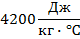 -Спирт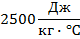 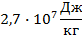 Бензин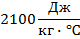 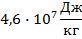 Дано:СИ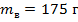 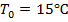 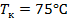 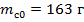 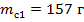 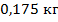 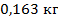 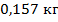  Решение:Вначале выпишем формулу для КПД:.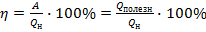 В данном случае мы заменили работу полезным количеством теплоты, то есть тем количеством теплоты, которое пошло непосредственно на нагрев воды.Найти: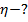  Решение:Вначале выпишем формулу для КПД:.В данном случае мы заменили работу полезным количеством теплоты, то есть тем количеством теплоты, которое пошло непосредственно на нагрев воды.Дано:СИ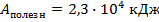 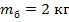 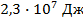  Решение:Вначале выпишем формулу для КПД: . По таблице находим, что: . Для того чтобы найти КПД, достаточно найти .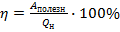 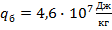 Найти: Решение:Вначале выпишем формулу для КПД: . По таблице находим, что: . Для того чтобы найти КПД, достаточно найти .Вопрос (если согласны с утверждением – поставьте в ответах «+», если не согласны – «-»)ответ№1. Цикл – ряд процессов в результате которых система не возвращается в начальное состояние№2. Тепловой двигатель – устройство, превращающее любой вид энергии в механическую работу№3.   ᵑ№4.    ᵑ№5.      ᵑВопрос (если согласны с утверждением – поставьте в ответах «+», если не согласны – «-»)ответ№1. Цикл – ряд процессов в результате которых система не возвращается в начальное состояние№2. Тепловой двигатель – устройство, превращающее любой вид энергии в механическую работу№3.   ᵑ№4.    ᵑ№5.      ᵑВопрос (если согласны с утверждением – поставьте в ответах «+», если не согласны – «-»)ответ№1. Цикл – ряд процессов в результате которых система не возвращается в начальное состояние№2. Тепловой двигатель – устройство, превращающее любой вид энергии в механическую работу№3.   ᵑ№4.    ᵑ№5.      ᵑВопрос (если согласны с утверждением – поставьте в ответах «+», если не согласны – «-»)ответ№1. Цикл – ряд процессов в результате которых система не возвращается в начальное состояние№2. Тепловой двигатель – устройство, превращающее любой вид энергии в механическую работу№3.   ᵑ№4.    ᵑ№5.      ᵑ